РОССИЙСКАЯ ФЕДЕРАЦИЯАДМИНИСТРАЦИЯ ГОРОДСКОГО ОКРУГА "ГОРОД КАЛИНИНГРАД" КОМИТЕТ ПО ОБРАЗОВАНИЮ       МУНИЦИПАЛЬНОЕ АВТОНОМНОЕ ДОШКОЛЬНОЕ ОБРАЗОВАТЕЛЬНОЕ УЧРЕЖДЕНИЕ ГОРОДА КАЛИНИНГРАДА ДЕТСКИЙ САД № 119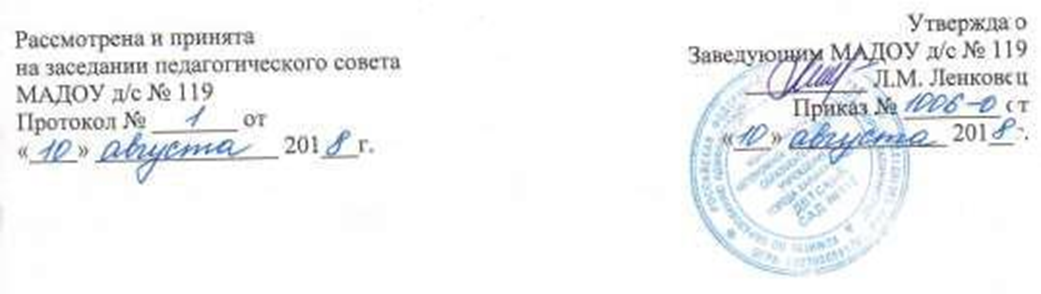 Дополнительная общеобразовательная общеразвивающая программа физкультурно-спортивной направленности«Весёлый мяч»для детей 5-6 летсрок реализации -75 часовРазработчик программы:Бедряга Ярослав Владимирович, педагог дополнительного образованияг. Калининград, 2018 гСОДЕРЖАНИЕ2. Пояснительная записка Дополнительная общеобразовательная общеразвивающая программа физкультурно-спортивной  направленности «Весёлый мяч» (далее - Программа)   разработана в соответствии с Федеральным законом от 29.12.2012 г. № 273-ФЗ «Об образовании в Российской Федерации», приказом Министерства образования и науки РФ ОТ 29.08.2013 Г. № 1008 «Об утверждении порядка организации и осуществления образовательной деятельности по дополнительным общеобразовательным программам», постановлением Главного государственного санитарного врача Российской Федерации от 15 мая 2013 г. № 26 г .Москва от «Об утверждении СанПин 2.4.1.3049-13 «Санитарно-эпидемиологические требования к устройству, содержанию и организации режима работы дошкольных образовательных организаций», положением о дополнительной общеобразовательной общеразвивающей программе МАДОУ д/с № 119.    Направленность дополнительной общеобразовательной общеразвивающей программы – физкультурно-спортивная.  Программа направлена на привлечение детей дошкольного возраста к занятиям доступным и популярным видом спорта – футболом. Программа направлена на овладение юными спортсменами первоначальными навыками игры в футбол. По окончании программы, воспитанники имеют возможность продолжать заниматься футболом на более углубленном уровне с большей нагрузкойЦель и задачи дополнительной общеобразовательной  общеразвивающей программы.Цель: приобщение детей к систематическим занятиям спортом посредством овладения технических, тактических и практических навыков игры в футбол. Формирование здорового образа жизни посредствами футбола.Задачи программы:Обучающие:знакомство с правилами игры в футбол;формирования навыков владения мячом;овладение технико-тактическими навыками игры в футбол;знакомство с историей и достижениями российского и мирового футбола.2. Развивающие:развитие координации движений;создание условий для самовыражения, самореализации;развитие волевых качеств;Воспитательные:формирование умения работать в команде;формирование навыков дисциплины;формирование здорового образа жизни;воспитание уважительного отношения к сопернику, толерантности;АктуальностьЗанятия спортом формируют здоровый образ жизни, воспитывают патриотизм, формируют физически развитую, работоспособную, психически уравновешенную личность.Отличительные особенности программыДля обучения детей футболу по данной программе, в отличие от спортивных школ, принимаются все желающие дети, без специального отбора (кроме  медицинских  противопоказаний).Дети не отчисляются из групп, не зависимо от способностей ребенка и результатов  обучения.Возраст детей, участвующих в реализации дополнительной общеобразовательной общеразвивающей программы :5-6 лет.Срок реализации дополнительной общеобразовательной общеразвивающей программы: 1 год.Формы проведения итогов реализации дополнительной общеразвивающей программы: открытые мероприятия 2 раза в год, турниры по футболу.3.Планируемые результаты      По окончанию первого года обучения воспитанники освоят:правила игры в футбол, мини-футбол, узнают историю международного и Российского футбола,приобретут умения выполнять упражнения с мячом: ведение, передача, удары по мячу.приобретут коммуникативные навыкиприобретут умения выполнять основные технические и тактические приемы игры4.  Учебный план5.Календарный учебный график6.Тематическое планирование7.Материально-техническое обеспечениеСпециализированные учебные помещения: физкультурный зал.Основное учебное оборудование:Скамейки гимнастические;Гимнастическая стенка.Основное оснащение:Футбольные мячи;Конусы;Кегли разноцветные.8. Список используемой литературы1. «Мини-футбол в школе» Андреев С.Н., Алиев Э.Г.  - СПб.: ФиС, 2011.2. «Футбол. Методика тренировки «техники реализации стандартных положений» Голомазов С.В., Чирва Б.Г. – М.: ФиС, 2012. -145с.3. «Футбол. Универсальная техника атаки» Голомазов С.В., Чирва Б.Г.  - М.: ФиС,20114. «Футбол моя любимая игра» Кузнецов А.А. – М.: ФиС, 2010.- 60 с.5. «Техника ударов» Лясковский К.- СПб.: ФиС, 2011.- 45 с.6. «Футбол. Формирование основ индивидуального технико-тактического мастерства юных футболистов» Петухов А.В. - СПб.: ФиС, 2012. - 68 с.7. «Футбол. Проблемы технической подготовки» Селуянов В., Шестаков М., Диас С., Ферейра М. - М.: ФиС, 2012. -115с.8. «Футбол во дворе» Сучилин А.А. - СПб.: ФиС 2011.-38 с9. «Футбол» Товаровский М.Д. - СПб.: ФиС, 2011.-55 с10 «Футбол. Техника» Чанади А. - М.: ФиС, 2012.-95 с.11. «Школа мяча » Николаева Н.И. - СПб., 2012г.№разделаНаименование  разделовКоличество часов1Инструктаж по Т/б.12Ведение мяча 43Техника передачи мяча 194Удары по мячу205Дриблинг, жонглирование мяча 246Итоговое занятие: соревнование.17Футбольные матчи6 Итого75 часовНаименованиеПериодНачало учебного периода03 сентября 2018Окончание учебного периода 30 июня 2019Каникулярное время01 июль-31 августа 2019Дни занятийСреда, пятница ( ул. Репина)Понедельник, пятница (ул. Войнич) Время проведения занятий Ул. РепинаСреда, пятница 15.40-16.05 старшая группа Ул. ВойничПонедельник, пятница 16.25-16.50 старшая группаНедельная  образовательная нагрузка2 занятияДлительность условного учебного часаНе более 25 минут (третий год обучения)№ темыНаименование темыКоличество часов1Инструктаж по Т/б. Ведение мяча12Ведение мяча передней частью стопы и развороты.13Ведение мяча с изменением направления14Закрепление ведение мяча передней частью стопы15Ведение мяча с передачей партнеру16Закрепление техники передачи мяча в парах17Передачи мяча со сменой мест18Техника удара по мячу в движении19Прием мяча и обводка стоек110Скоростные силовые упражнения, ОФП.111Стартовая скорость, ОФП112Техника приема мяча в парах113Обманные движения с мячом114Игровые упражнения с обводкой соперника115ОФП, закрепление ведения мяча116Остановка и ведение мяча стопой117Закрепление ведения мяча передней частью стопы.118Передачи мяча в два касания, прием и передача.119Передача мяча в скамейку, удар внутренней стороной стопы120Отбор мяча с выпадом121Отыгрыш мяча и удар по воротам.122Передачи мяча в движении.123ОФП, стартовая скорость, бег через фишки.124Обводка стоек с мячом в змейке125Удары по мячу с места126Эстафеты с мячом.127Техника передач мяча партнеру низом128Передачи, упражнение «Ромашка»129ОФП, Бег через фишки и прыжки.130Инструктаж по технике безопасности, игровая тренировка.131Передачи в парах, игровая часть.132Удары по воротам, игровая часть.133Жонглирование мяча, дриблинг, работа с мячом.134Техника работы с мячом, игровая тренировка.135Передачи, удары по воротам, игровая часть.136Обводка стоик, игровая часть.137Пробежка, технико-тактические навыки, игра 1 в 1.138Жонглирование мяча, индивидуальное мастерство.139Жонглирование мяча, удары по воротам, игровая часть140Обводка стоик, передачи.141Пятнашки, гандбол, квадрат, дриблинг, игровая часть.142Технико-тактическая тренировка.143Дриблинг, обводка соперника, игровая часть.144Держание мяча, передачи, работа с мячом, игровая часть.145Удары по воротам, игра 1 в 1 и 2 в 1, игровая часть.146Передачи в одно и два касания, игровая часть.147Игровая тренировка.148Обводка стоик, жонглирование, игра.149Передачи, удары по воротам, игра.150Жонглирование мяча, дриблинг.151Введение мяча, обводка стоик.152Удары по воротам, игра.153Передачи, дриблинг, офп.154Игровая тренировка 3 в 3 и 4 в 4.155Тактически-техническая тренировка.156Обводка стоик, дриблинг.157Удары по воротам, гандбол, пятнашки, игра.158Держание мяча руками и ногами, игра.159Дриблинг, жонглирование мяча, стартовая скорость.160Общая выносливость, передачи, игра.161Стартовая и дистанционная скорость, удары по воротам, игра.162Жонглирование, держание мяча, игра.163Игровая тренировка, дистанционная скорость.164Передачи, удары по воротам, игра.165Растяжка, эстафеты, жонглирование, игра.166Разминка, стартовая скорость, квадрат, игра.167Стартовая скорость, бег через фишки, приёмы мяча.168Жонглирование, баскетбол, игра.169Приёмы мяча, передачи, удары, игра.170Отработка стандартных положений.171Итоговое занятие: соревнование.172Футбольные матчи4ИТОГО:75